Тема: Природные ресурсы и рациональное природопользование.Цель: выяснить ресурсообеспеченность природными ресурсами, научиться сопоставлять потенциальный запас лесных ресурсов и реальную интенсивность их потребления.Ход работыЗадание 1.  Выясните ресурсообеспеченность стран мира отдельными видами минеральных ресурсовАлгоритм выполнения задания:Используя данные таблицы 1, заполните таблицу, рассчитав ресурсообеспеченность в годах отдельных стран важнейшими видами минеральных ресурсов, вычисления сделать по формуле:Р = З/Д, гдеР – ресурсообеспеченность (в годах), З – запасы, Д – добыча;Заполните таблицу «Ресурсообеспеченность природными ресурсами»Выявите отдельные страны с максимальными и минимальными показателями ресурсообеспеченности каждым видом минерального сырья;Сделайте вывод о ресурсообеспеченности стран мира отдельными видами минеральных ресурсов.Таблица 1. Ресурсообеспеченность некоторыми видами природных ресурсовЗадание 2. Выясните мировое потребление энергии.Алгоритм выполнения задания:Используя данные таблицы 2 постройте график «Мировое потребление энергии», на оси ОХ отложите года, на оси ОУ мировое потребление энергии.Таблица 2. Мировое потребление энергииСделайте вывод о мировом потреблении энергии.Задание 3.  Выясните обеспеченность регионов России лесными ресурсами. Алгоритм выполнения задания:Определите наиболее и наименее обеспеченные лесными ресурсами регионы страны (карта №1). Результаты оформите в виде таблицы.Определите регионы страны, в которых производится наибольшая и наименьшая интенсивность использования лесных ресурсов (карта 2). Результаты оформите в виде таблицы.Используя данные заполненных таблиц, выявите соотношение: «обеспеченность-интенсивность использования» на территории Российской Федерации. Сделайте вывод о предполагаемых последствиях.Карта №1.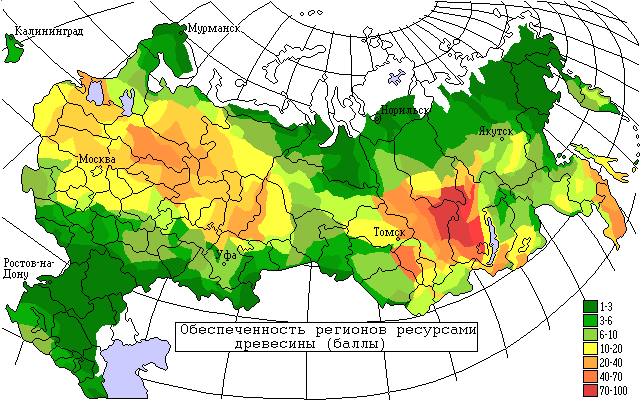 Карта №2.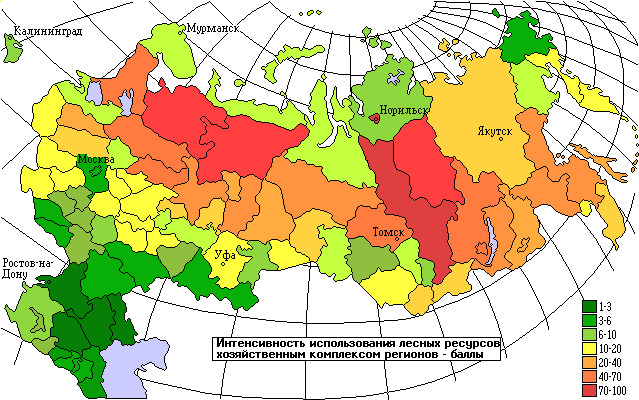 СтранаРесурсообеспеченностьРесурсообеспеченностьРесурсообеспеченностьРесурсообеспеченностьнефтьугольжелезные рудыгазРоссияГерманияКитайСШАИндияСтранаЗапасыЗапасыЗапасыЗапасыДобычаДобычаДобычаДобычаСтранаНефть (млрд. тонн)Уголь (млрд. Тонн)Железные руды (млрд. тонн)Газ (трлн. м3)Нефть (млн. тонн)Уголь (млн. тонн)Железные руды (млн. тонн)Газ (млрд. м3)Россия6,72007148,1304281107550Германия0,2112,9122490Китай3,9272401601341170США344525,44,740293758540Индия0,62919,33628260Вид сырья2000 год2005 год2010 год2015 год2020 годНефть157,7172,7190,4207,5224,6Природный газ90,1111,3130,8153,6177.5Уголь97,7107,1116,0124,8138.3Атомная энергия24,524,925,223.621,7Обеспеченность ресурсамиРегионыБаллы1. Наиболее обеспечены2. Наименее обеспеченыИнтенсивность использования ресурсовРегионыБаллы1. Наибольшая интенсивность2. Наименьшая интенсивность